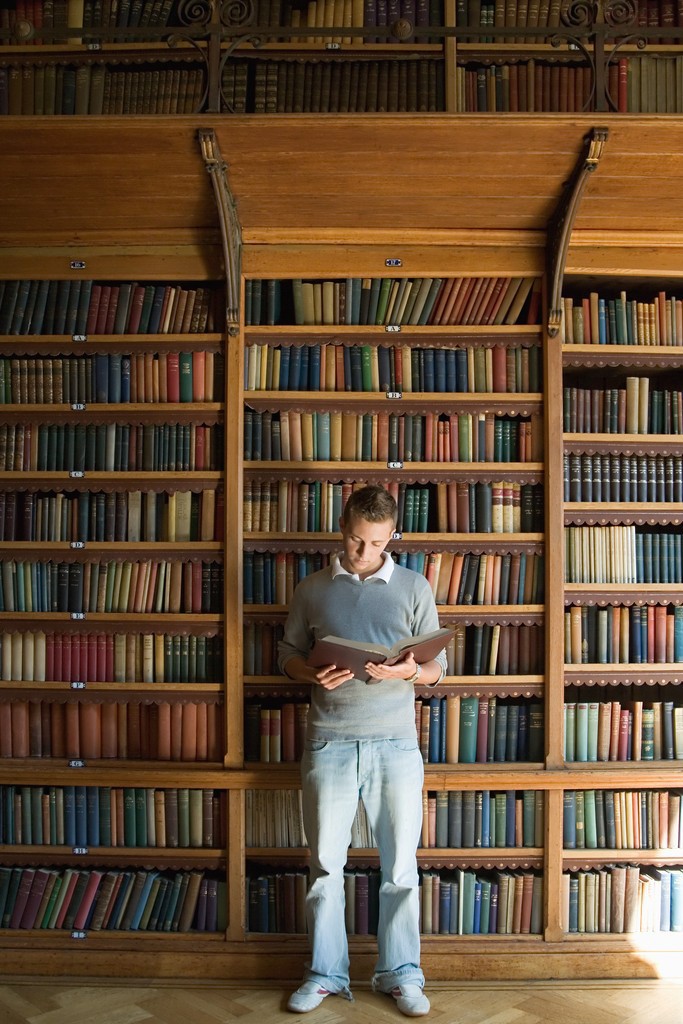 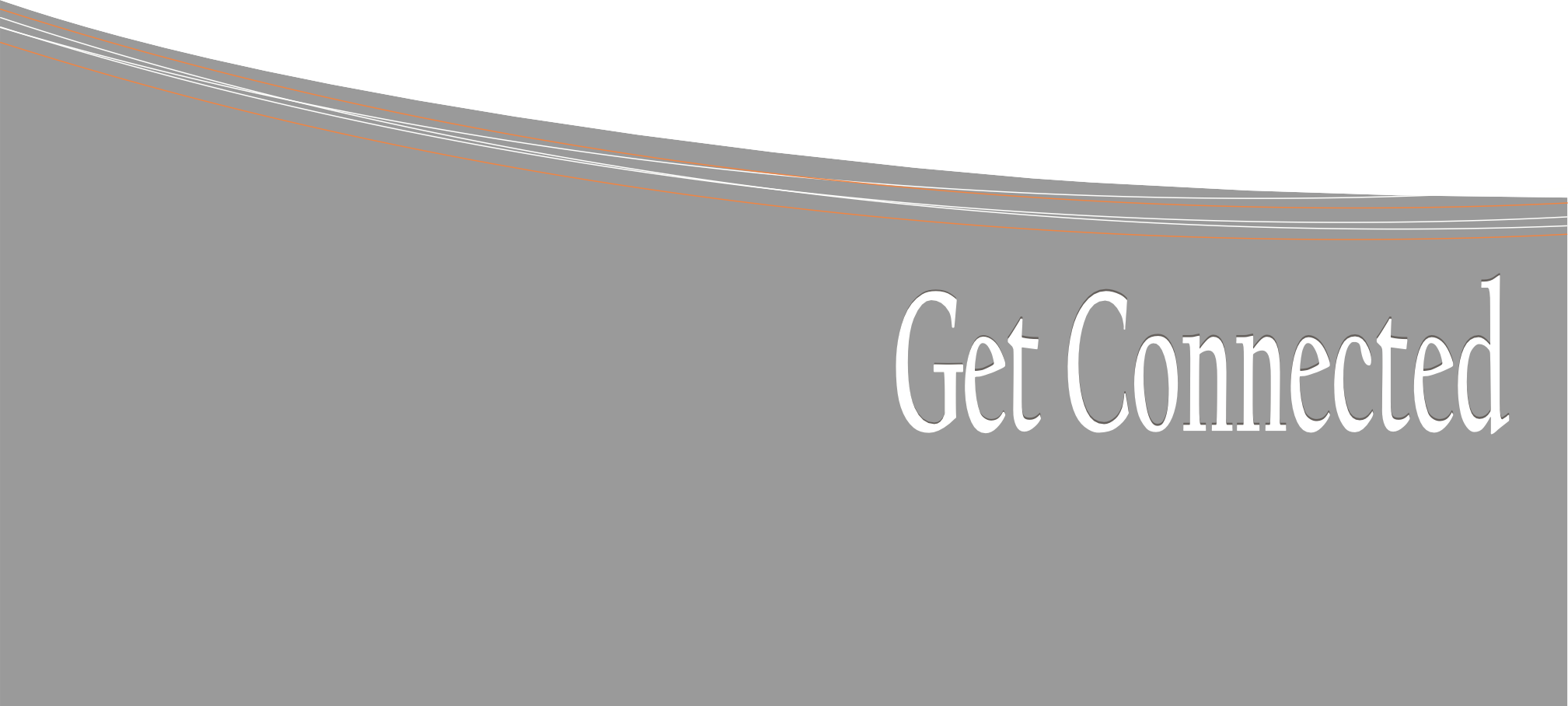 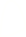 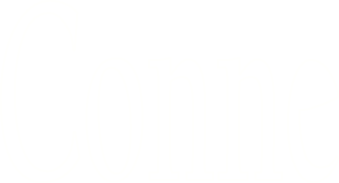 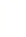 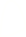 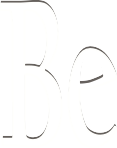 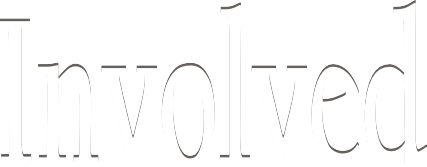 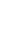 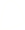 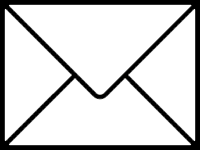 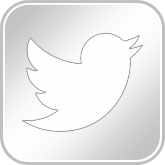 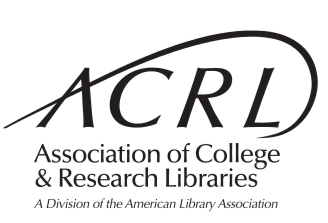 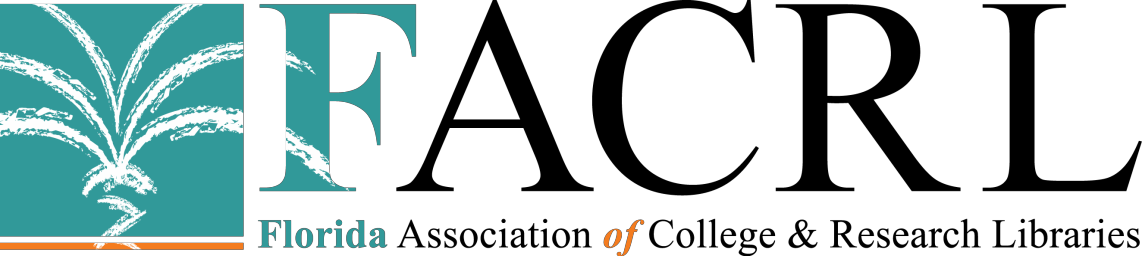 I nt e r e s t e d in a n AC R L M e m be r s h i p?B e n e f i t s :College & Research Libraries (bimonthly journal)College & Research Libraries News (11 per year)Section Newsletters ( your choice of 2)Professional development opportunitiesACRL SectionsDiscussion Lists & GroupsMentorship ProgramsMembership application:  http://www.ala.org/acrl/membershipFollow us @FACRLeditor@facrl.orghttp://facrl.orgJune 2017B E I N V OL VE DPRESENT AT PROGRAMSSERVE ON THE BOARDATTEND ANNUAL MEETINGSDISCUSS & SHARE ON LISTSERVSSERVE ON COMMITTEESPARTICIPATE IN FALL PROGRAMMe m be r s h ipThe Florida chapter of ACRL provides opportunities for professional development and networking, and promotes the exchange of ideas and information. FACRL can provide new ways to meet colleagues, build leadership skills, or contribute to the profession. The Chapter is open to librarians from all types of libraries, including state colleges and universities, as well as specialized research libraries.All members of the ACRL division of ALA who live in Florida are automatically members of FACRL.Not an ACRL member? Join us today with our new membership category! We hope to expand opportunities for more to participate in FACRL and to work with us to build a new future.NE W M e m b e r s h i p C a t e g or y :FACRL has established a new membership category that will allow non ALA/ACRL members to join. The only requirement is to be  a librarian working in Florida with some affiliation to higher education. FACRL is open to librarians from all types of  libraries, including state college and universities, private colleges and universities, and specialized research and other library organizations. FACRL membership remains free to those with current ALA/ACRL memberships.Non-ACRL membership: $30.00 annuallyMembership: One year from date of registrationJoin online:http://facrl.org/membership.html LI S TS E R V Ar ch iv ehttp://lists.fsu.edu/mailman/listinfo/fla-facrlB oa r d of D ir e c t or sLook for the next opportunity to serve on the FACRL Board! FACRL strives to create a  Board that represents all constituencies and regions. A call for nominations to serve on the Board  goes  out  in  early   spring   prior   to   the   annual   meeting    of    the    Florida Library	Association  (FLA).  The  FACRL Board meets in person twice a year in conjunction with the FACRL Annual Fall Program and the FLA Annual Conference. Board meetings are open to all who wish to attend. Come join us!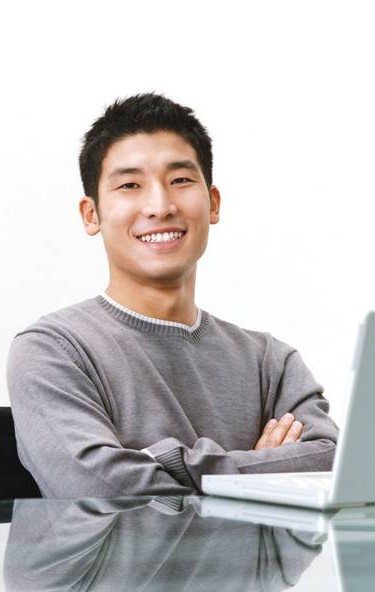 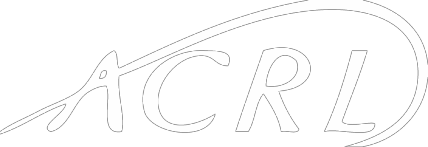 Ann u al F al l P r o gr a mEach Fall FACRL holds a conference around a particular theme. Usually held in October at varying locations, the conference provides an excellent opportunity to learn what other colleagues are doing around the state. Find information about past programs on the FACRL web site.	          The Florida Chapter of the Association of College and Research Libraries